Start by cutting out the organisms from the table below. Now, read the description of the Rainforest Biome ecosystem at Eden. Use the description to draw the food web. It’s easiest if you complete the food web one paragraph at a time. Stick the organisms down using Blu tak then draw the arrows to show the flow of energy using a pencil. You can move the organisms and redraw the arrows if you make any mistakes. Try to write on some of the arrows to explain the more unusual links in greater detail – you might be able to include information from your research on the computers. FungiLadybirdsBacteriaSulawesi White-eye birdEarthworms and WoodliceSnailSpringtailsWhitefooted antsAustralian CockroachesWhite’s tree frogsCocoa TreeGeckosAphidsTrap-jaw antsMealybugs and Scale insectsMillipedesSooty mouldCentipedesParasitic waspsRoulroul partridgeLacewing larvaeleaf litter, twigs, poo, dead plants and animals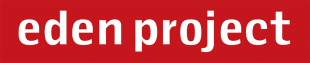 